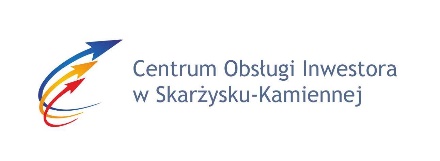 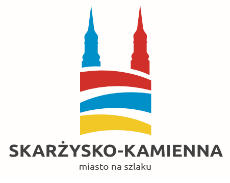 SZCZEGÓŁOWY OPIS PRZEDMIOTU ZAMÓWIENIA DLA ZADANIA POD NAZWĄ „Dostarczenie i załadunek pelletu drzewnego klasy A1 do kotłowni w budynku Skarżyskiego Inkubatora Technologicznego w okresie od 19 października 2018 r. do 31 maja 2019 r.”SZCZEGÓŁOWY OPIS PRZEDMIOTU ZAMÓWIENIANazwa zadaniaDostarczenie i załadunek pelletu drzewnego klasy A1 do kotłowni w budynku Skarżyskiego Inkubatora Technologicznego w okresie od 19 października do 31 maja 2019 r.Kod CPV:09111400-4 - Paliwa drzewnePrzedmiot i zakres rzeczowy zamówieniaPrzedmiotem zamówienia jest dostawa i załadunek pelletu drzewnego do kotłowni budynku Skarżyskiego Inkubatora Technologicznego przy ul. Asfaltowej 1a/364 w Skarżysku Kamiennej.
Okres dostaw: od dnia 19 października 2018 r.  do dnia 31 maja 2019 r.Szacowana całkowita masa pelletu objętego dostawami: maksymalnie 120 ton Realizacja przedmiotu zamówienia obejmuje w szczególności:Zapewnienie dostaw pelletu drzewnego klasy A1 zgodnie z normą PN-EN ISO 17225-2:2014, (E) o następujących parametrach: kaloryczność nie mniejsza niż 16,5 MJ/kg, średnica 6÷8 mm, długość 3,15 średnic,wilgotność max 10%,gęstość materiału min. 1,12 kg/dm3,zawartość popiołu max. 0,7%.Załadunek pelletu drzewnego do kotłów HDG Bawaria Compact 200 zlokalizowanych w budynku Skarżyskiego Inkubatora Technologicznego położonego przy ul. Asfaltowej 1a/364 w Skarżysku - Kamiennej. Wloty załadunkowe do zasobników kotłów Bawaria Compact 200 znajdują się na dachu kotłowni, na wysokości około 3 m od podłoża.Szczegółowy opis sposobu realizacji zamówienia Realizacja przedmiotu zamówienia obejmuje szczegółowo następujące działania: W zakresie zapewnienia dostaw pelletu:Dostawa pelletu w okresie od 19 października 2018 r. do 31 maja 2019 r. realizowana będzie w częściach, zgodnie ze Zleceniami Dostawy wystawianymi każdorazowo przez Zamawiającego. Wykonawca zobowiązuje się do realizacji przedmiotu dostawy w terminie 5 dni roboczych od dnia otrzymania Zlecenia Dostawy.Zlecenia Dostawy przekazywane przez Zamawiającego określają każdorazowo masę pelletu objętego dostawą.Zlecenia Dostawy przekazywane będą drogą elektroniczną, za pomocą poczty e-mail na adres Wykonawcy wskazany w umowie;Fakt zrealizowania dostawy przez Wykonawcę będzie każdorazowo poświadczany na protokole odbioru sporządzanym w dwóch egzemplarzach – po jednym dla Wykonawcy i Zamawiającego.Masa pelletu objęta jednorazowym Zleceniem Dostawy nie będzie przekraczała 12 tonDostarczone paliwo powinno każdorazowo spełniać parametry klasy A1 dla pelletu drzewnego zgodnie z normą PN-EN ISO 17225-2:2014, (E). Spełnienie wymogu poświadczane jest przy każdorazowej dostawie pelletu podpisem Wykonawcy składanym na protokole odbioru wystawianym przez Zamawiającego.Wykonawca na każde żądanie Zamawiającego przedłoży dokument poświadczający, że dana część zamówienia spełnia wymagania klasy A1 dla pelletu drzewnego zgodnie z normą PN-EN ISO 17225-2:2014, (E). W zakresie załadunku pelletu drzewnego do kotłów HDG Bawaria Compact 200:Wykonawca zobowiązuje się do załadunku pelletu drzewnego do kotłów HDG Bawaria Compact 200 przy każdorazowej dostawie paliwa objętego Zleceniem Dostawy.Wloty załadunkowe do zasobników kotłów Bawaria Compact 200 znajdują się na dachu kotłowni, na wysokości około 3 m od podłoża.Załadunek każdorazowej dostawy pelletu do kotłów będzie realizowany w obecności przedstawiciela Zamawiającego.UWAGA: Przy kalkulacji ceny należy uwzględnić fakt, że całkowita masa pelletu objętego dostawami stanowi wartość szacunkową i może ulec zmniejszeniu. Zamawiający nie przewiduje zwiększenia całkowitej masy paliwa objętego dostawami, a co za tym idzie zwiększenia wartości zamówienia. Warunki świadczenia usługiNie dopuszcza się możliwości magazynowania pelletu na terenie i w budynku Skarżyskiego Inkubatora TechnologicznegoZ uwagi na istniejące ograniczenia (kratka parkingowa) na terenie przylegającym do Skarżyskiego Inkubatora Technologicznego nie dopuszcza się wjazdu pojazdów o masie łącznej powyżej 3,5 tony;Wykonawca zobowiązany jest do wykonywania wszystkich czynności objętych niniejszym zamówieniem własnymi środkami oraz własnym sprzętem lub przy pomocy podwykonawcy w zakresie wskazanym w ofercie.Zamawiający zastrzega sobie prawo unieważnienia przedmiotowego postępowania bez podania przyczyny. Wykonawcy nie przysługuje w takim przypadku prawo do żądania odszkodowania bądź zadośćuczynienia od Zamawiającego. Zamawiający dokona poprawy w tekście oferty omyłek rachunkowych, w przypadku braku wymaganych dokumentów wezwie do ich uzupełnienia w wyznaczonym przez siebie terminie.Należy zwrócić uwagę na fakt, że masa pelletu wskazana w sekcji II. Przedmiot i zakres rzeczowy zamówienia stanowi maksymalną wartość szacunkową objętą dostawami. Faktyczna masa dostarczonego pelletu może ulec zmniejszeniu w zależności od zapotrzebowania na paliwo. W takim przypadku Zamawiający zastrzega sobie prawo do dokonania płatności na rzecz Wykonawcy wyłącznie za pellet faktycznie dostarczony zgodnie z przekazanymi zleceniami dostawy i protokołami odbioru.